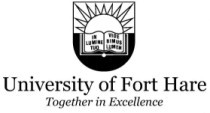 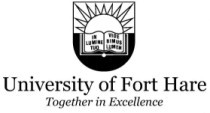 Please complete all items either by inserting the correct information or ticking/ circling therelevant item. Please complete this form in BOLD letters.PERSONAL DETAILSCITIZENSHIPWORK PERMIT DETAILSADDRESS DETAILSSARS INFORMATIONSUPPLEMENTARY INFORMATIONNEXT-OF-KIN DETAILS/ EMERGENCY CONTACT 1DEPENDANTSQUALIFICATIONS: (Please start with the highest qualification)               MEMBERSHIP OF PROFESSIONAL BODIESBy affixing my signature below, I confirm that the information provided is true to the best of my knowledge.Signature 	Date  	Start  Date (DD,MM,YYYY)Start  Date (DD,MM,YYYY)Start  Date (DD,MM,YYYY)Employee NumberEmployee NumberSurnameFirst NamesDate of BirthDate of BirthDate of BirthTitleProf	Dr	Adv	Mr	Mrs	MsProf	Dr	Adv	Mr	Mrs	MsProf	Dr	Adv	Mr	Mrs	MsProf	Dr	Adv	Mr	Mrs	MsProf	Dr	Adv	Mr	Mrs	MsProf	Dr	Adv	Mr	Mrs	MsProf	Dr	Adv	Mr	Mrs	MsProf	Dr	Adv	Mr	Mrs	MsProf	Dr	Adv	Mr	Mrs	MsOtherOtherPreferred Name/ Nick NamePreferred Name/ Nick NameInitialsInitialsEthnic GroupEthnic GroupAfricanAfricanIndianIndianIndianGenderGenderMaleMaleFemaleFemaleEthnic GroupEthnic GroupWhiteWhiteColouredColouredColouredGenderGenderMaleMaleFemaleFemaleMarital StatusMarital StatusSSMDWPrevious SurnamePrevious SurnamePreferred LanguagePreferred LanguageHome LanguageHome LanguagePassport NumberDate Issued (DD/MM/YY) Date Expiring (DD/MM/YY)Passport NumberDate Issued (DD/MM/YY) Date Expiring (DD/MM/YY)SACitizenshipSACitizenshipBy birthBy birthPassport NumberDate Issued (DD/MM/YY) Date Expiring (DD/MM/YY)Passport NumberDate Issued (DD/MM/YY) Date Expiring (DD/MM/YY)/	/SACitizenshipSACitizenshipPermanent Residence /NaturalizationPermanent Residence /NaturalizationPassport NumberDate Issued (DD/MM/YY) Date Expiring (DD/MM/YY)Passport NumberDate Issued (DD/MM/YY) Date Expiring (DD/MM/YY)/	/OtherOtherCountry of IssueNationalityNationalitySA. ID NumberShould you hold a work permit, please complete the fields below.Should you hold a work permit, please complete the fields below.Should you hold a work permit, please complete the fields below.Should you hold a work permit, please complete the fields below.Permit NumberDate Issued (DD/MM/YYYY)/	/Date Expiring (DD/MM/YYYY)Permanent AddressPermanent AddressResidential AddressResidential AddressSame as permanent addressSame as permanent addressPermanent AddressPermanent AddressResidential AddressResidential AddressYesNoStreet Address Line 1Street Address Line 1If No: Address Line 1If No: Address Line 1Street Address Line 2Street Address Line 2Address Line 2Address Line 2SuburbSuburbCityP.O. BoxProvinceCityPostcodePostcodeTelephone (H)Cell NumberTelephone (W)EmailIncome Tax NumberRevenue OfficeSpouses Full NameSpouse Birth Date (DD/MM/YYYY)/	/Spouses SA. ID NumberDo you have a Disability?YesNoDisability NumberIf yes, state disability condition (EE Act Requirement)NameRelationshipRelationshipPrimary Contact (Note: Please mark only one contact as primary)Primary Contact (Note: Please mark only one contact as primary)Primary Contact (Note: Please mark only one contact as primary)YesNoAddress & Phone same as employee?Address & Phone same as employee?Address & Phone same as employee?Address & Phone same as employee?YesNoResidential Address:Residential Address:Residential Address:Residential Address:Residential Address:Postal Address:Postal Address:Postal Address:Postal Address:Postal Address:Postal Address:StreetStreetStreetStreetStreetSuburbSuburbSuburbSuburbSuburbP.O. BoxP.O. BoxP.O. BoxCityCityCityCityCityPostcodePostcodePostcodePostcodePostcodeTelephone (H)Telephone (H)Telephone (W)Telephone (W)Telephone (W)Cell NumberCell NumberEmailDependant 1Dependant 1Dependant 1Dependant 1Dependant 1Dependant 1Full NameBirth Date/	//	/SA I.D NumberRelationshipGenderMaleFemaleMedically DependantYesNoDependant 2Dependant 2Dependant 2Dependant 2Dependant 2Dependant 2Full NameBirth Date/	//	/SA I.D NumberRelationshipGenderMaleFemaleMedically DependantYesNoDependant 3Dependant 3Dependant 3Dependant 3Dependant 3Dependant 3Full NameBirth Date/	//	/SA I.D NumberRelationshipGenderMaleFemaleMedically DependantYesNoDependant 4Dependant 4Dependant 4Dependant 4Dependant 4Dependant 4Full NameBirth Date/	//	/SA I.D NumberRelationshipGenderMaleFemaleMedically DependantYesNoDependant 5Dependant 5Dependant 5Dependant 5Dependant 5Dependant 5Full NameBirth Date/	//	/SA I.D NumberRelationshipGenderMaleFemaleMedically DependantYesNoTertiary Education 1Tertiary Education 1Tertiary Education 1Tertiary Education 1Tertiary Education 1Tertiary Education 1Tertiary Education 1Tertiary Education 1InstitutionQualification ObtainedHighest QualificationYesNoDate Obtained (DD/MM/YYY)Date Obtained (DD/MM/YYY)/	//	//	/Majors/ SpecialisationGraduatedGraduatedYesNoTertiary Education 2Tertiary Education 2Tertiary Education 2Tertiary Education 2Tertiary Education 2Tertiary Education 2Tertiary Education 2Tertiary Education 2InstitutionQualification ObtainedHighest DegreeYesNoDate Obtained (DD/MM/YYY)Date Obtained (DD/MM/YYY)/	//	//	/Majors/ SpecialisationGraduatedGraduatedYesNoTertiary Education 3Tertiary Education 3Tertiary Education 3Tertiary Education 3Tertiary Education 3Tertiary Education 3Tertiary Education 3Tertiary Education 3InstitutionQualification ObtainedHighest DegreeYesNoDate Obtained (DD/MM/YYY)Date Obtained (DD/MM/YYY)/	//	//	/Majors/ SpecialisationGraduatedGraduatedYesNoMembership of Professional Bodies 1Membership of Professional Bodies 1Membership of Professional Bodies 1Membership of Professional Bodies 1Society NamePost Held (if any)Type of membershipDate Joined (DD/MM/YYYY)(/	/Membership of Professional Bodies 2Membership of Professional Bodies 2Membership of Professional Bodies 2Membership of Professional Bodies 2Society NamePost Held (if any)Type of membershipDate Joined (DD/MM/YYYY)/	/